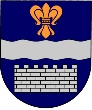 DAUGAVPILS VALSTSPILSĒTAS PAŠVALDĪBADAUGAVPILS PILSĒTAS BĒRNU UN JAUNIEŠU CENTRS „JAUNĪBA”Reģ. Nr. 4900030464 Saules ielā 7, Daugavpilī, LV-5401, tālr. 65435787,65435657e-pasts jauniba@jauniba.lv2024. gada 21.februārī UZAICINĀJUMSiesniegt piedāvājumuPasūtītājsDaugavpils pilsētas Bērnu un jauniešu centrs “Jaunība”Saules ielā 7, Daugavpils, LV- 5401Tālruņi: 65435657, 65435787, 27029006e-pasts: jauniba@jauniba.lvMājas lapa: www.jauniba.lv Kontaktpersona: Olga Sverčkauska 29988882                         Iepirkuma identifikācijas Nr. DPBJCJ2024/1-N“Par suvenīru, reprezentācijas preču un balvu iegādi Daugavpils pilsētas Bērnu un jauniešu centra “Jaunība”   rīkotajiem konkursiem, pasākumiem un pieredzes apmaiņas semināru vajadzībām.Iepirkuma priekšmets un mērķis:2.1. BJC “Jaunība” kultūrizglītības, tehniskās jaunrades un sporta izglītības nodaļu metodiķi un jomu metodisko apvienību vadītāji  rīko  pasākumus, konkursus un pieredzes apmaiņas seminārus. Pasākumu labāko dalībnieku apbalvošanai, motivācijai un savas iestādes prezentācijai ir nepieciešamība iegādāties suvenīrus un balvas.2.2. BJC “Jaunība” aprīlī  - novembrī rīkos Latgales novada koru, tautas deju un mūsdienu deju kolektīvu skates. Žūrijas uzņemšanai, laureātu un pedagogu apbalvošanai ir nepieciešamas balvas.2.3.Cenu aptauja tiek rīkota ar mērķi izvēlēties piedāvājumu ar vidēji zemāko cenu par visu piedāvājumu. Cenu aptauja ir sadalīta divās daļās.	2.4. Līguma cena  1.daļā nepārsniegs 2400 eiro ar PVN  (1.pielikums)            2.5. Līguma cena  2.daļā nepārsniegs 2500 eiro ar PVN  (2.pielikums)       Piedāvājumu var iesniegt: pa pastu,  elektroniski vai personīgi Saules ielā 7 Daugavpilī, kabinetā Nr.2.2 līdz 2024.gada 29.februārim plkst.12.00.Paredzamā līguma izpildes termiņš: 2024.gada marts - decembrisPiedāvājumā jāiekļauj:Pretendenta rakstisks iesniegums par dalību iepirkuma procedūrā, kas sniedz īsas ziņas par pretendentu (pretendenta nosaukums, juridiskā adrese, reģistrācijas Nr., kontaktpersonas vārds, uzvārds, tālrunis e-pasts); (3.pielikums )Finanšu piedāvājums iesniedzams , norādot vienas vienības izmaksas. Cena jānorāda euro un tajā jāietver priekšmeta cena, normatīvajos aktos paredzētie nodokļi un visas izmaksas . Izmaksas jānorāda euro  ar PVNAr lēmuma pieņemšanu var iepazīties mājas lapā: www.jauniba.lv un Daugavpils pilsētas domes mājas lapā www.daugavpils.lv                                                                                                                   1.pielikums                                                     Tehniskā specifikācija 1.daļa – Balvas un suvenīri BJC “Jaunība” rīkotajiem pasākumiem un pieredzes apmaiņas semināru vajadzībām.                                                                                                                                                                                                                            2.pielikums2.daļa – Latgales novada koru, tautas deju un mūsdienu deju kolektīvu konkursu rīkošanai un   laureātu apbalvošanas vajadzībām.3.pielikums2024. gada ____._______________, DaugavpilīFINANŠU - TEHNISKAIS PIEDĀVĀJUMSPiedāvājam nodrošināt suvenīru, reprezentācijas materiālus un balvu iegādi Daugavpils pilsētas Bērnu un jauniešu centra “Jaunība” rīkotajiem konkursiem, pasākumiem un pieredzes apmaiņas semināru vajadzībām  par šādu cenu, atbilstoši pielikums nr.____________Apliecinām, ka:– spējam nodrošināt pasūtījuma izpildi un mums ir pieredze līdzīgu pakalpojumu sniegšanā,  – nav tādu apstākļu, kuri liegtu mums piedalīties aptaujā un pildīt tehniskās specifikācijās norādītās prasības, Paraksta pretendenta vadītājs vai vadītāja pilnvarota persona:Nr. p.k.NosaukumsSkaitsCena ar PVN bez 1 gab.Summa bez PVN kopā1.Atslēgu piekariņš ar mērlentu un logo. Mērlentas garums – 1m. Materiāls – plastikāts, metāls. Izmērs: 43x43x9mm. Krāsa; balta. Apdruka: UV druka logo pilnkrāsu 35x30mm.T.sk. maketēšana un dizains.1102.Pildspalva – skrūvgriežu komplekts ar logo. 4 standarta un 4 Philips uzgaļi. Izmērs: Ø15x109mm. Krāsa:10 gab. – zaļas; 10 gab. – zilas; 15 gab. – grafīta. Apdruka: logo gravējums 35x7mm.T.sk. maketēšana un dizains.353.Instrumentu komplekts kravas automašīnas formā. Komplektā ietilpst: rokturis, četri skrūvgrieži un desmit dažādi uzgaļi. Izmērs: 161x82x65mm.  Apdruka: UV druka logo pilnkrāsu 60x40mm. T.sk. maketēšana un dizains.104.Atslēgu piekariņš – mērlente “Auto riteņa” formā. Mērlente – 1m. Izmērs: Ø41x16mm. Materiāls: plastikāts, metāls. Krāsa: melna, pelēka. Apdruka: tampondruka Ø35mm logo 2+0 krāsās.T.sk. maketēšana un dizains.305.Multifunkcionāls piederumu komplekts: komplektā 2 maināmi skrūvgrieži – standarta un Philips. Izmērs: 40x90x14mm. Materiāls: metāls, plastikāts. Krāsa: melna. Apdruka: UV pilnkrāsu logo druka 50x20mm.  T.sk. maketēšana un dizains.306.Krāsojamā grāmata komplektā ar krāsainajiem zīmuļiem – komplektā 12 krāsaini zīmuļi un 50 krāsojamās lapas. Izmērs: 21x15,5x2,8cm. Materiāls: kartons papīrs. Krāsa: eko bēša. Apdruka: sietspiede logo druka 2+0 krāsas 20x19cm.  T.sk. maketēšana un dizains.157.Parastais zīmulis ar uzgali-dzēšgumiju. Spilgtas krāsas koka zīmulis – garums 19cmx7mm. Neona krāsās: fuksija, dzeltena, g.zaļa, oranža, zaļa. Apdruka: gravējums 115x4mm. T.sk. dizains un maketēšana.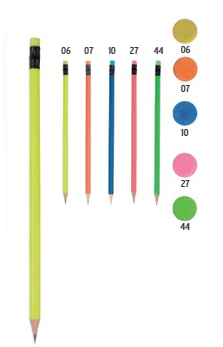 3008.PVC uzlīme - Līmpapīra glancētas uzlīmes, kas satur informāciju par BJC “Jaunība”. Uzlīmes izmērs: 60mm x 60mm.2009.Vaska krītiņu komplekts ar logo. Vaska krītiņi – 6 dažādas krāsas. Iepakojums: kartona kastītes ar lodziņu eko bēšā krāsā. Izmērs: 50x91x91mm. Apdruka: 40x50mm pilnkrāsu  logo druka.  T.sk. dizains un maketēšana.3010.Krāsaino zīmuļu komplekts kartona tūbā ar plastikāta vāciņu – zīmuļu asināmo. Komplektā: 12 krāsaini zīmuļi. Izmēri: Ø35x103mm. Krāsas: oranža, sarkana, zila, zaļa. Apdruka:  logo 2+0 krāsās tampondrukas tehnikā 20x35mm. T.sk. dizains un maketēšana.3011.Krāsaino zīmuļu komplekts – 12 dažādu krāsu zīmuļi kartona kastītē ar lodziņu. Izmērs: 90x90x8mm. Kastītes krāsa: eko bēša. Apdruka: UV pilnkrāsu logo druka 70x40mm.  T.sk. dizains un maketēšana.3012.Kartona grāmatzīme ar līmlapiņām. Komplektā 5 dažādu krāsu līmlapiņas un 4x4,5cm piezīmju lapiņas, lineāls 13cm. Krāsa: eko bēša. Izmērs: 60x212x3mm. Apdruka: tampondruka Ø5cm.  T.sk. dizains un maketēšana.20013.Iepirkumu maisiņš ar gariem rokturiem. Materiāls: filcs, kokvilna. Izmērs: 36x40cm. Krāsa: pelēka, melna. Apdruka: DTF pilnkrāsu pasākuma logo druka 250x200mm.  T.sk. dizains un maketēšana.1014.Kokvilnas iepirkumu maisiņš ar gariem rokturiem. Izmērs; 36x38x8cm. Materiāls: 100% kokvilna, 220 g/m². Krāsa: zaļa. Apdruka:  DTF pilnkrāsu pasākuma logo druka 250x200mm.  T.sk. dizains un maketēšana.3015.Metāla pildspalva ar gumijotu visrmu – 140xØ9mm. Krāsas: zaļa, dzeltena. Apdruka: pilnkrāsu UV druka 70x5mm, t.sk. maketēšana un dizains saskaņā ar pasūtītāja logo.20016.Atslēgu piekariņš ar mērlentu “mājiņas”  formā. Mērlentas garums – 2m. Materiāls – plastikāts, metāls. Izmērs: 5,3x4,7x1,3mm. Krāsa; balta. Apdruka: tampondruka logo 2+0 krāsu 30x18mm.T.sk. maketēšana un dizains.5017.Piezīmju bloknots ar pildspalvu. Izmērs: 15x0,6x21cm. Materiāls: kartons, papīrs, gumijas aizdare, ABS plastikāts. Krāsa: eko ar zaļu aizdares gumiju un pildspalva eko krāsā ar zaļas krāsas plastikāta elemntiem, lapas baltas. Apdruka: UV pilnkrāsu logo druka bloknotam 50x80mm.  T.sk. maketēšana un dizains.5018.Spilvens-pleds 2-vienā ar logo.  Flīsa pleds 170 g/m². Izmērs: 180 x 120 cm ar rāvējslēdzēju, kas salokot pārvēršas par spilvenu. Saliktā veidām izmērs 31x30x7,5cm. Krāsa: gaiši zaļa. Apdruka: DTF pilnkrāsu logo druka 18x11cm.  T.sk. maketēšana un dizains.1019.Termokrūze – 300ml. Dubultā sienas no metāla, vāciņš plastikāts ar aizvēršanas un atvēršanas lodziņu. Izmēri: Ø8x15,8cm. Krāsa: balta. Siltuma noturība: 5 stundas. Apdruka – gravējums 55x35mm.  T.sk. maketēšana un dizains.1020.Lietussargs saliekamais automātiskais ar logo. Automātiski saliekams un atverams. Izmērs atvērtā veidā: Ø100cm. 8 paneļi. Izmērs saliktā veidā: 28x6x6cm. Apdruka: 28x14cm sietspiedes tehnikā 2+0 krāsās.T.sk. maketēšana un dizains.1021.Pusdienu kaste ar logo. Izmēri: 19x13x5,5cm. Tilpums: 850ml. Materiāls: bambusa vāks, plastikāta PP tvertne, gumijas aizdare. Apdruka: lāzergravējums 100x100mm.  T.sk. maketēšana un dizains.1022.Sporta maisiņš. Materiāls: filcs, poliesters. Izmērs: 35x42,5cm. Krāsa: pelēka. Apdruka: DTF pilnkrāsu druka 25x20cm.  T.sk. maketēšana un dizains.3023.Papīra maisiņš – 22x10x31cm. Kraft papīra maisiņš ar vītiem rokturiem, blīvums 90 g/m². Krāsas: dzeltena, zaļa. Apdruka: sietspiede 2+0 krāsās, t.sk. maketēšana un dizains saskaņā ar pasūtītāja logo.  T.sk. maketēšana un dizains.5024.Papīra maisiņš – 18x8x22cm.  Kraft papīra maisiņš ar vītiem rokturiem, blīvums 90 g/m². Krāsas: dzeltena, zaļa. Apdruka: sietspiede 2+0 krāsās, t.sk. maketēšana un dizains saskaņā ar pasūtītāja logo.  T.sk. maketēšana un dizains.  5025.Akrilstikla medaļa ar individuāla dizaina lenti. Izmērs: Ø60mm, biezums 3mm. Lenta ar karabīni – platums 20mm, garums 85mm. Apdruka: pilnkrāsu druka.  T.sk. maketēšana un dizains.15026. Kauss metāla ar vietu centriņam Ø25mm. Augstums 31cm, kauss Ø16cm, pamatnes izmērs – 75x75x30. Apdruka: krāsaina metāla sublimācijas plāksne uz balvas pamatnes un krāsains sublimācijas metāla centriņš Ø25mm ar sacensību logo. Izmērs: proporcionāli pamatnes izmēriem. T.sk. maketēšana un dizains. 127.Elegants metāla kauss zelta krāsā ar sudraba krāsas elementiem, marmora pamatne baltā krāsā ar augstumu 30mm. 3 izmēri:35cm, diametrs – 140mm; 29cm, diametrs – 120mm; 26cm, diametrs 100cm. Apdruka: personalizācija uz metāla plāksnes, krāsaina logo un teksta druka, izmērs proporcionāli pamatnes izmēriem, t.sk. dizains un maketēšana.35cm – 2gab.27.Elegants metāla kauss zelta krāsā ar sudraba krāsas elementiem, marmora pamatne baltā krāsā ar augstumu 30mm. 3 izmēri:35cm, diametrs – 140mm; 29cm, diametrs – 120mm; 26cm, diametrs 100cm. Apdruka: personalizācija uz metāla plāksnes, krāsaina logo un teksta druka, izmērs proporcionāli pamatnes izmēriem, t.sk. dizains un maketēšana.29cm – 2 gab.27.Elegants metāla kauss zelta krāsā ar sudraba krāsas elementiem, marmora pamatne baltā krāsā ar augstumu 30mm. 3 izmēri:35cm, diametrs – 140mm; 29cm, diametrs – 120mm; 26cm, diametrs 100cm. Apdruka: personalizācija uz metāla plāksnes, krāsaina logo un teksta druka, izmērs proporcionāli pamatnes izmēriem, t.sk. dizains un maketēšana.26cm – 2 gab.27.Elegants metāla kauss zelta krāsā ar sudraba krāsas elementiem, marmora pamatne baltā krāsā ar augstumu 30mm. 3 izmēri:35cm, diametrs – 140mm; 29cm, diametrs – 120mm; 26cm, diametrs 100cm. Apdruka: personalizācija uz metāla plāksnes, krāsaina logo un teksta druka, izmērs proporcionāli pamatnes izmēriem, t.sk. dizains un maketēšana.28.Plastikāta kauss zelta, sudraba, bronzas krāsā ar vietu centriņam Ø50mm, marmora pamatne melnā krāsā ar augstumu 30mm, augstums 43, 41, 39cm. Apdruka: personalizācija uz metāla plāksnes, krāsaina logo un teksta druka, izmērs proporcionāli pamatnes izmēriem, t.sk. dizains un maketēšana.Zelts – 10 gab.28.Plastikāta kauss zelta, sudraba, bronzas krāsā ar vietu centriņam Ø50mm, marmora pamatne melnā krāsā ar augstumu 30mm, augstums 43, 41, 39cm. Apdruka: personalizācija uz metāla plāksnes, krāsaina logo un teksta druka, izmērs proporcionāli pamatnes izmēriem, t.sk. dizains un maketēšana.Sudrabs – 10 gab.28.Plastikāta kauss zelta, sudraba, bronzas krāsā ar vietu centriņam Ø50mm, marmora pamatne melnā krāsā ar augstumu 30mm, augstums 43, 41, 39cm. Apdruka: personalizācija uz metāla plāksnes, krāsaina logo un teksta druka, izmērs proporcionāli pamatnes izmēriem, t.sk. dizains un maketēšana.Bronza – 10 gab.29.Metāla medaļa „romba“ formā, 50x50mm;  zelta, sudraba un bronzas krāsā, centrā vieta emblēmai d25mm, biezums 2,5mm.zelts – 16 gab.29.Metāla medaļa „romba“ formā, 50x50mm;  zelta, sudraba un bronzas krāsā, centrā vieta emblēmai d25mm, biezums 2,5mm.sudrabs – 16 gab.29.Metāla medaļa „romba“ formā, 50x50mm;  zelta, sudraba un bronzas krāsā, centrā vieta emblēmai d25mm, biezums 2,5mm.bronza – 16 gab.30.Lenta ar divpusēju sublimācijas druku  – individuālais dizains ar BJC logo ar metāla karabīni, t.sk. maketēšana un dizains. Izmērs: 20x900mm.4831.Krāsaina druka uz medaļām reversā, saskaņā ar noteikto sacensību  apbalvošanas pasūtījumu, t.sk. maketēšana un dizains. Izmērs: proporcionāli medaļas izmēram.4832.Centriņš medaļai: krāsains metāla sublimācijas centriņš ar sacensību logo d25mm, t.sk. dizains un maketēšana.4833.Diploms A4 formāts. Materiāls: papīrs 250 g/m², t.sk. maketēšana un dizains saskaņā ar pasūtītāja logo20KOPĀ bez PVN 21%KOPĀ bez PVN 21%KOPĀ bez PVN 21%KOPĀ bez PVN 21%PVN 21%PVN 21%PVN 21%PVN 21%SUMMA kopā ar PVN 21%SUMMA kopā ar PVN 21%SUMMA kopā ar PVN 21%SUMMA kopā ar PVN 21%Nr. p.k.NosaukumsSkaitsCena ar PVN bez 1 gab.Summa bez PVN kopā1.Individuāla dizaina balva ar akrilstikla elementiem un ozolkoka pamatni. Izmēri: 140x65x45mm, koka pamatne 70x65x45mm, akrilstikla biezums 4mm.  Balva personalizējama veicot gravējumu vai pilnkrāsu druku uz organiskā stikla vai koka virsmas. T.sk. dizains un maketēšana.252.Atslēgu piekariņš “Nošu atslēga” – hromēta metāla “nošu atslēga” un plāksnīti personalizācijai, komplektā ar zilu kartona dāvanu kastīti. Izmērs: 95x35x3mm. Personalizācija: gravējums proporcionāli plāksnītes izmēram.603.Ūdens pudele – PET ekoloģiski pārstrādāta plastikāta. Plastikāta vāciņš ar karabīni pārnēsāšanai. Tilpums 400ml. Izmērs: Ø66x180mm. Krāsa: zila, zaļa.Apdruka: UV pilnkrāsu logo druka Ø80mm, t.sk. maketēšana un dizains.454.Balva “Nošu atslēga” – plastikāta figūra “nošu atslēgas” formā, zelta krāsā ar melnu marmora pamatni. Izmēri: augstums 15cm, pamatnes izmērs – 55x55x30. Apdruka: krāsaina metāla sublimācijas plāksne uz balvas pamatnes. Izmērs: proporcionāli pamatnes izmēriem. T.sk. maketēšana un dizains. 105.Kokvilnas frotē dvielis. Audums: 100% kokvilna. Auduma blīvums: 550 g/m2
1 gluda josla personalizācija
Joslas augstums 8cm
Izmērs: 50 x 100 cm.Krāsas: jasmīnzaļa, dzeltena-citronu.Apdruka: proporcionāli joslas izmēram, pilnkrāsu logo druka DTF tehnikā, t.sk. maketēšana un dizains saskaņā ar pasūtītāja logo.306.Kokvilnas iepirkumu maisiņš ar gariem rokturiem. Izmērs; 36x38x8cm. Materiāls: 100% kokvilna, 220 g/m². Krāsa: zaļa, brūna, balta, pelēka. Apdruka:  DTF pilnkrāsu pasākuma logo druka 250x200mm.  T.sk. dizains un maketēšana.557.Tuneļšalle ar individuālu dizainu. Izmērs: 25x50cm. Materiāls: 95% poliesters, 5% elastāns, 120g/m².  Apdruka: vienpusēja sublimācijas tehnikā. T.sk. maketēšana un dizains.3308.Keramikas krūze 250ml ar dāvanu kastīti un apdruku. Izmērs: diametrs 90mm, augstums 80mm. Materiāls: keramika. Krāsa: balta ar zaļu, dzeltenu iekšpusi. Personalizācija: BJC “Jaunība” logo dekoldruka 2+0 krāsas 40x40mm. T.sk. dizains un maketēšana.60KOPĀ bez PVN 21%KOPĀ bez PVN 21%KOPĀ bez PVN 21%KOPĀ bez PVN 21%PVN 21%PVN 21%PVN 21%PVN 21%SUMMA kopā ar PVN 21%SUMMA kopā ar PVN 21%SUMMA kopā ar PVN 21%SUMMA kopā ar PVN 21%Kam:Daugavpils pilsētas Bērnu un jauniešu centram “Jaunība”, Saules ielā 7, Daugavpils, LV-5401, LatvijaPretendents,Reģ. nr. Adrese:Kontaktpersona, tālrunis un e-pasts:Datums:Pretendenta Bankas rekvizīti:Vārds, uzvārds, amatsParaksts Datums